マンション管理士田原事務所・マンション管理無料相談　　　　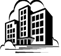 ♦マンション管理についての無料相談をお受けします。お気軽にご利用下さい！♦場所　ご希望の場所（例えばマンション管理組合管理事務室等）　※丁寧な対応をさせていただくため、予約制とさせていただきます。お申込方法FAX　082－553－0137　（24時間受付）＊下記申込書記載もしくは　メール tabara-k@cc22.ne.jpホームページ：http://www.ccm-tabara.com からでも申込いただけます。確認の連絡をさせて頂きます。＊は必ずご記入下さい。（連絡先は何れかで結構です）希望時間　　月　　日（　）　　時～ 　　場所＊お名前＊TEL	＊ご住所＊FAX役職等理事長　理事　監事　組合員　その他＊Eメール物件名構造等造　　　　　　　階建て築年数　　　　住戸戸数管理費等月額委託管理費　　　　　　　円外壁　タイル　吹付け　その他管理費等月額修繕積立金　　　　　　　円機械式駐車場　　有　　無管理形態全面委託　一部委託　自主管理　管理会社｛＊相談内容｝　管理組合運営　修繕　建替え　管理費　トラブル　防犯・防災　その他具体的に？｛＊相談内容｝　管理組合運営　修繕　建替え　管理費　トラブル　防犯・防災　その他具体的に？｛＊相談内容｝　管理組合運営　修繕　建替え　管理費　トラブル　防犯・防災　その他具体的に？